Наше творчество (подготовительная к школе группа №6 компенсирующей направленности для детей с ТНР)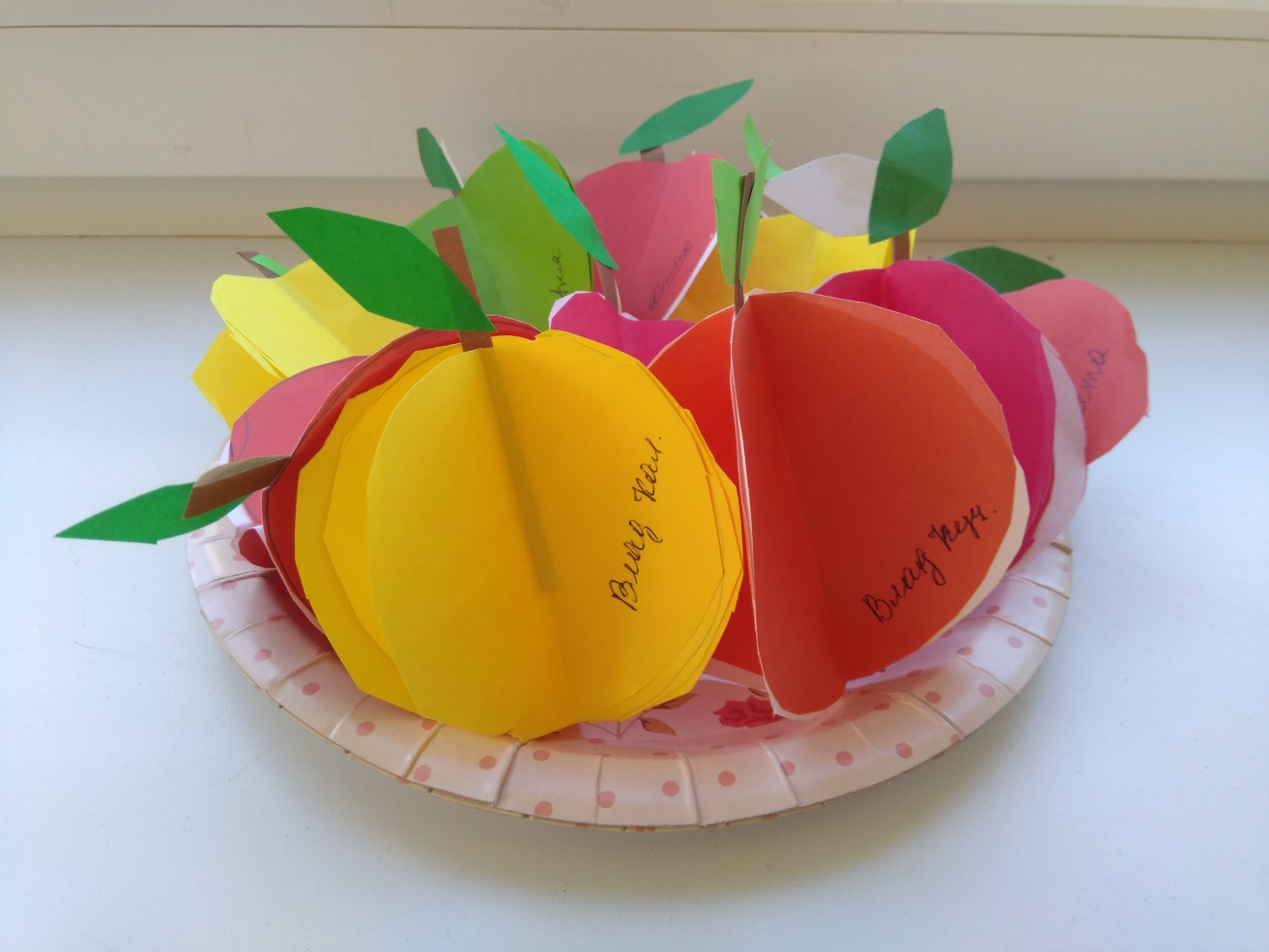 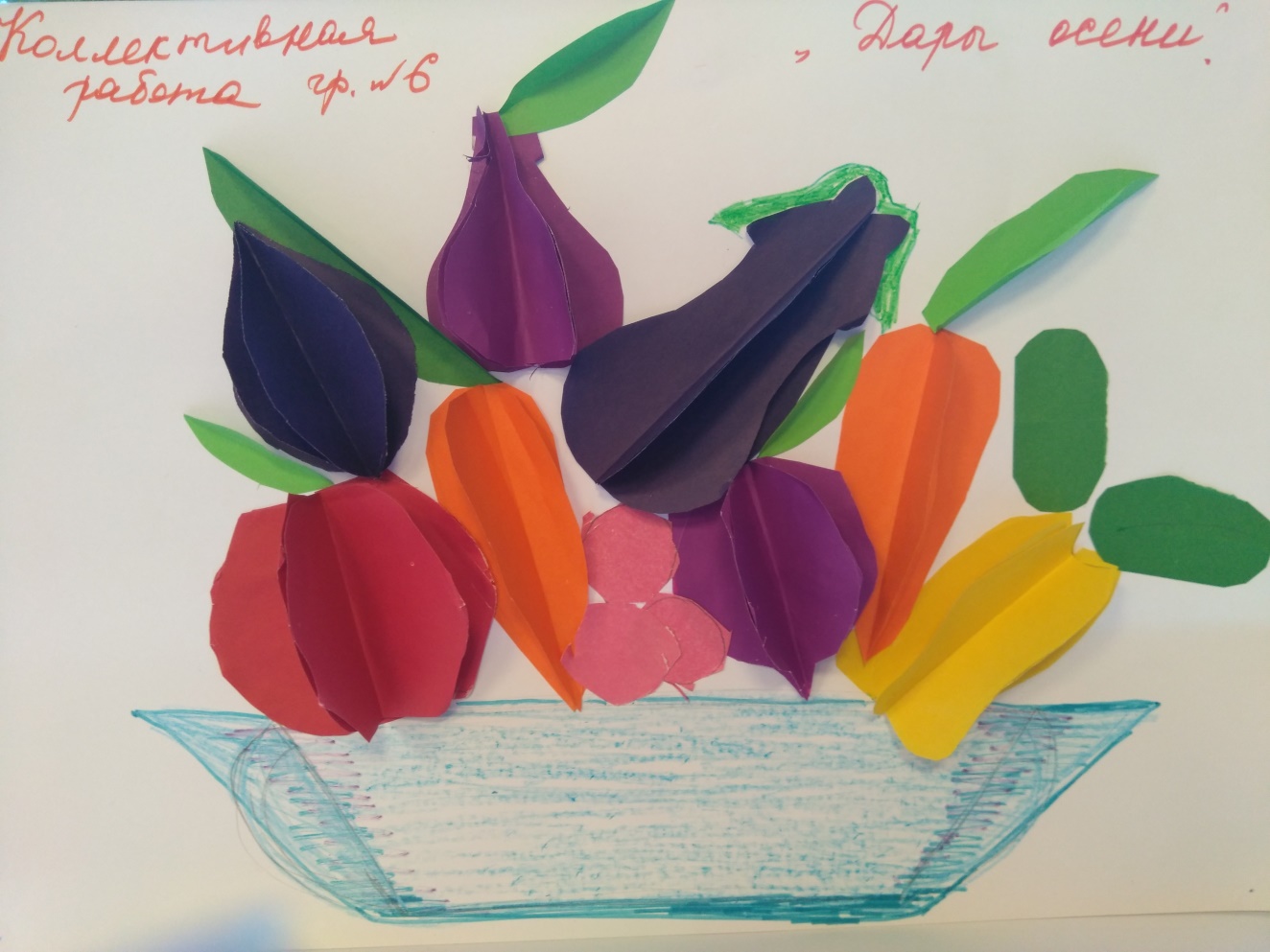 Участие в  выставке «Дары Осени»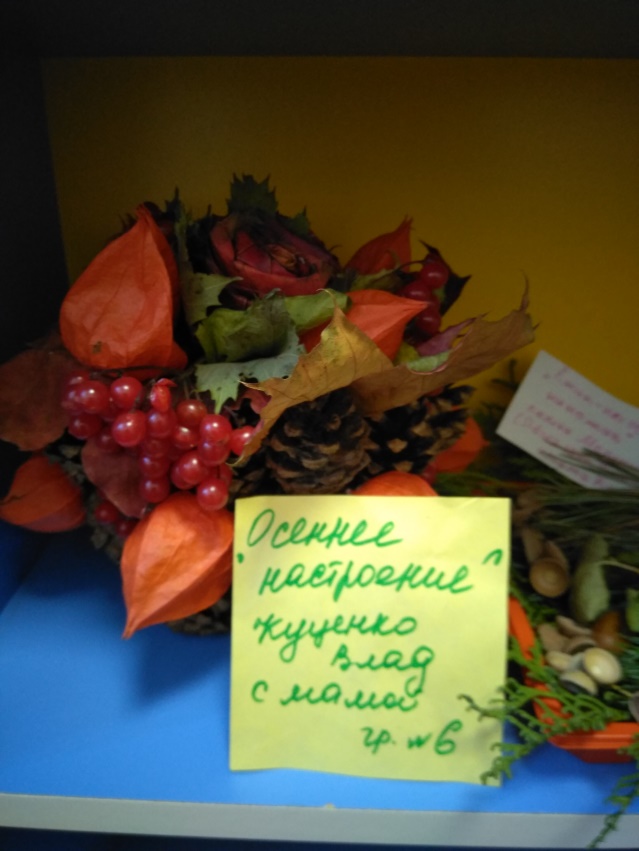 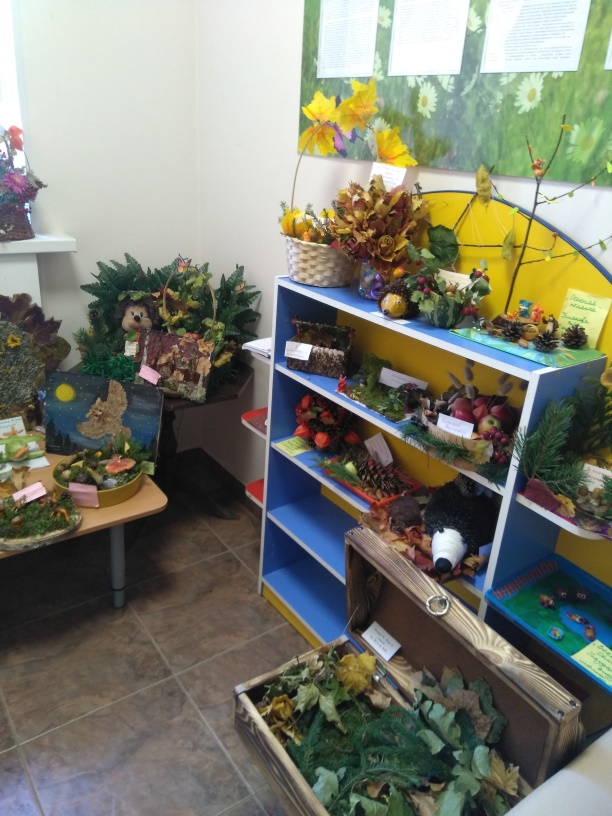 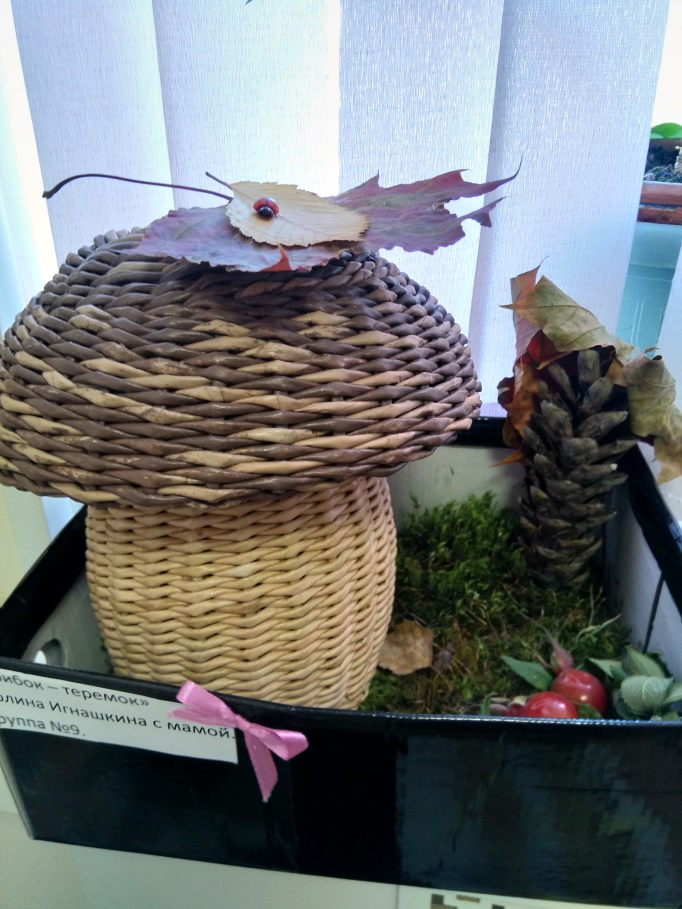 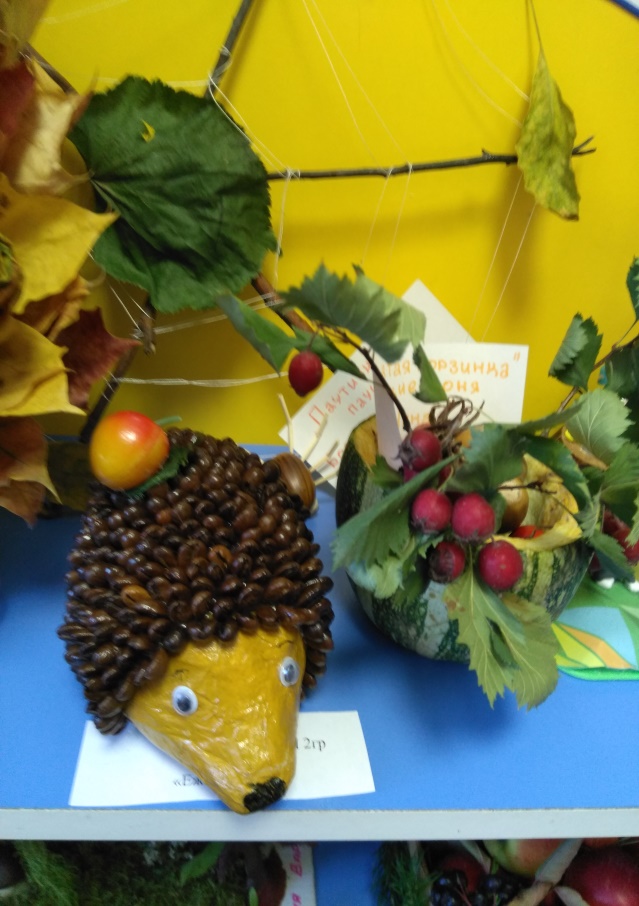 На прогулке. Собираем кленовые листья.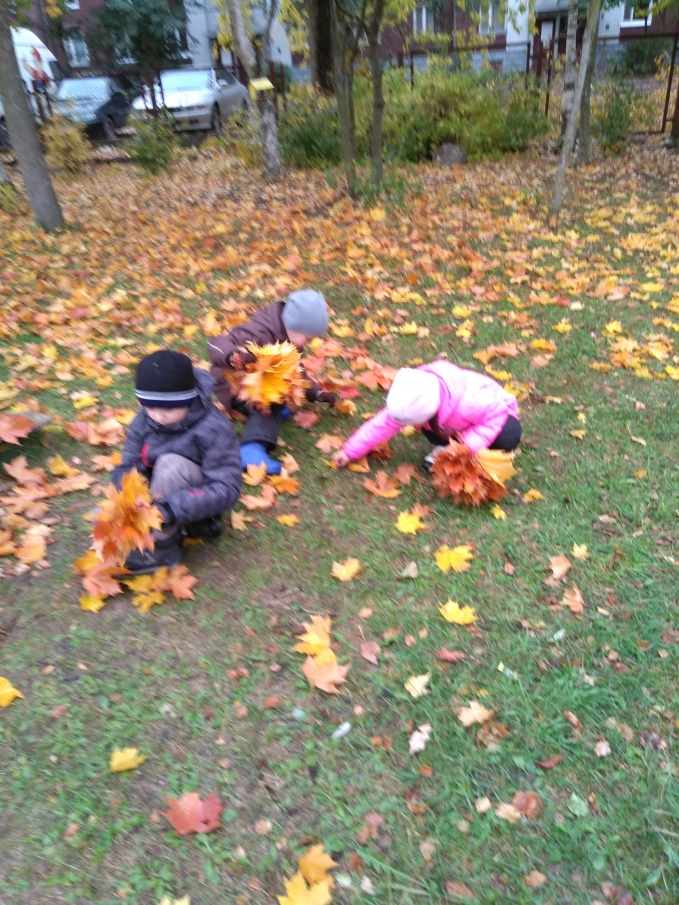 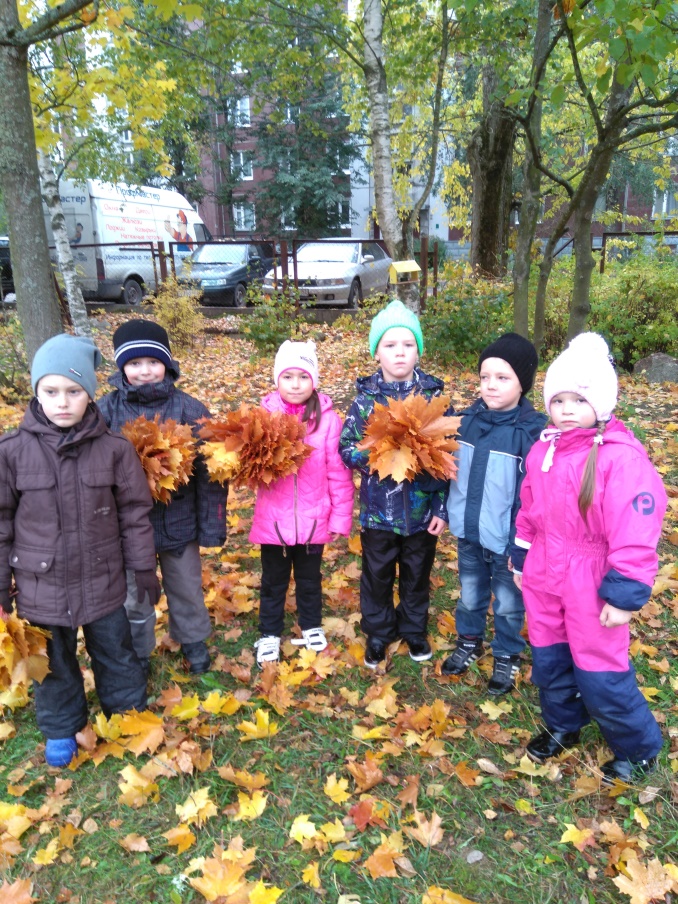 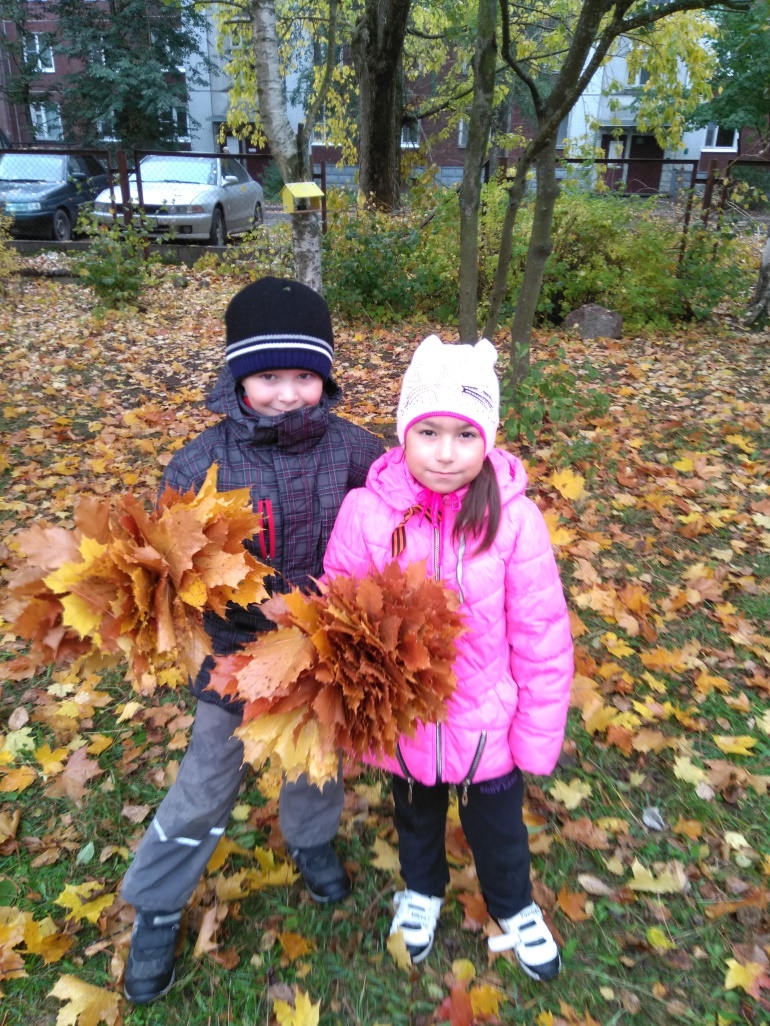 Праздник Осени.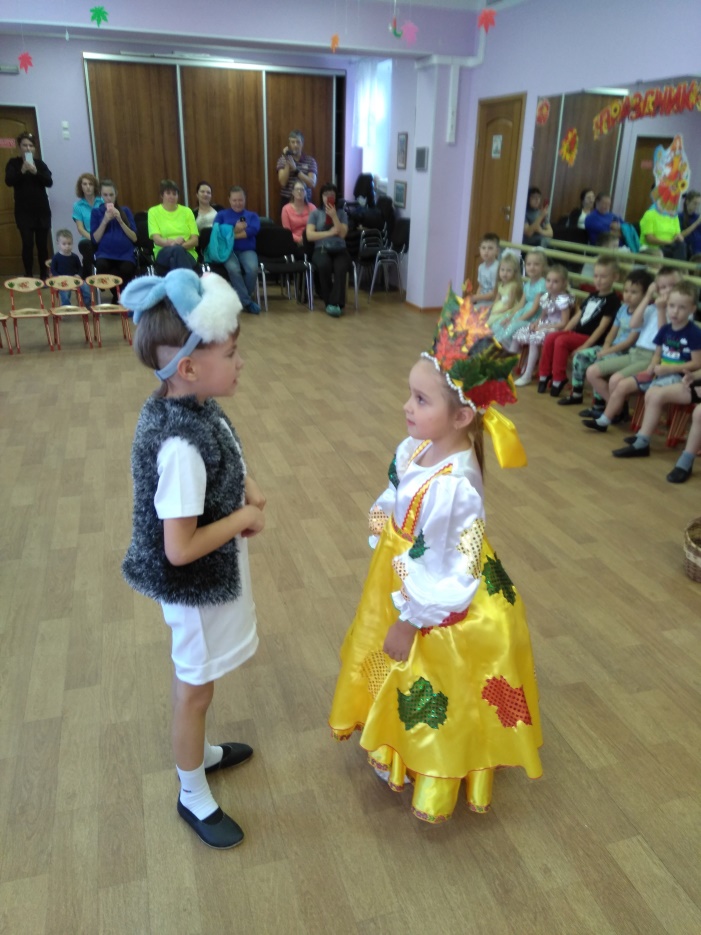 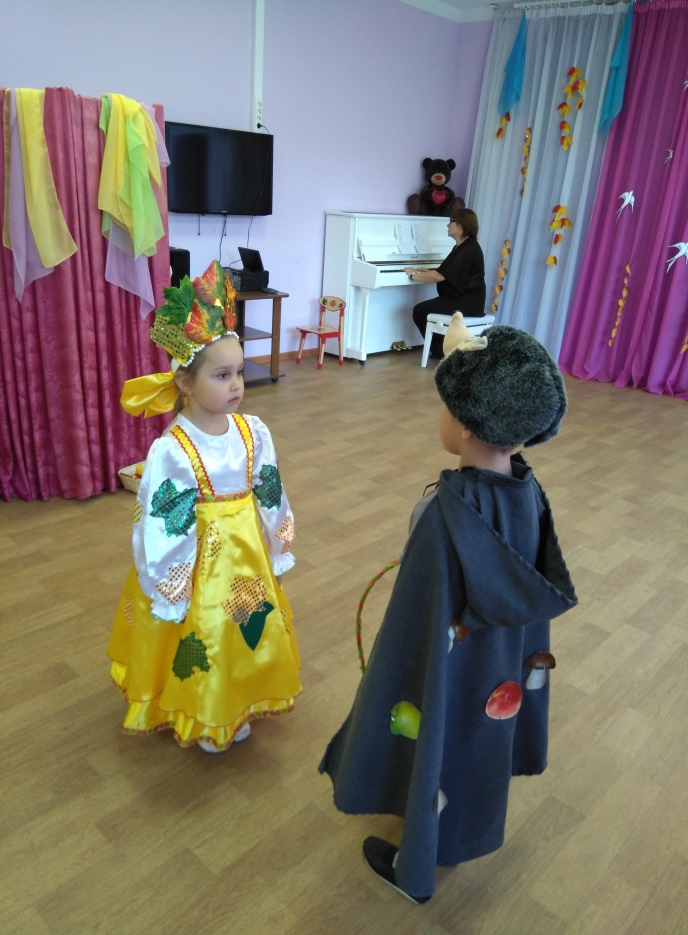 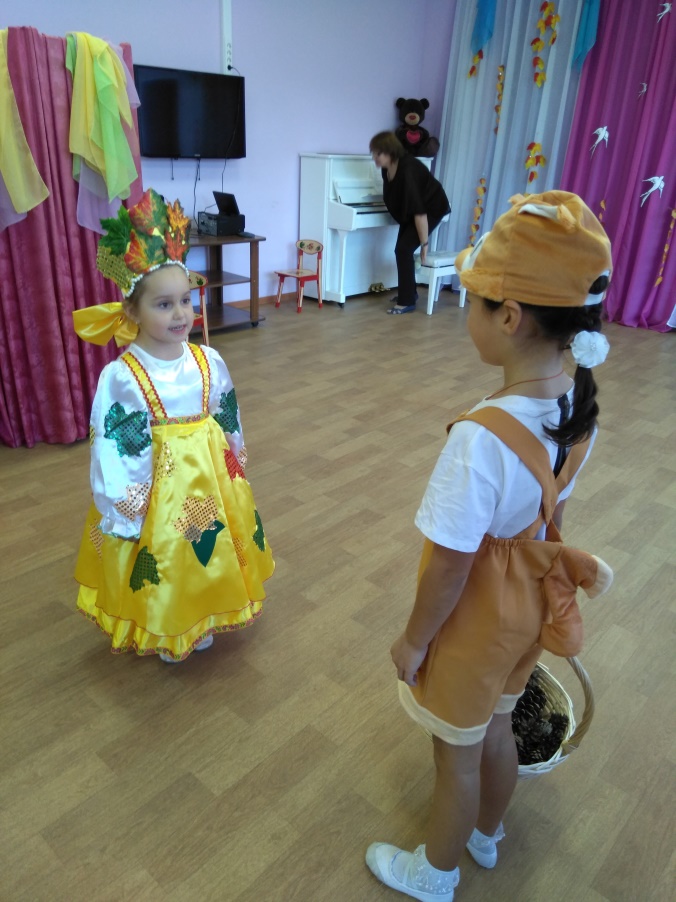 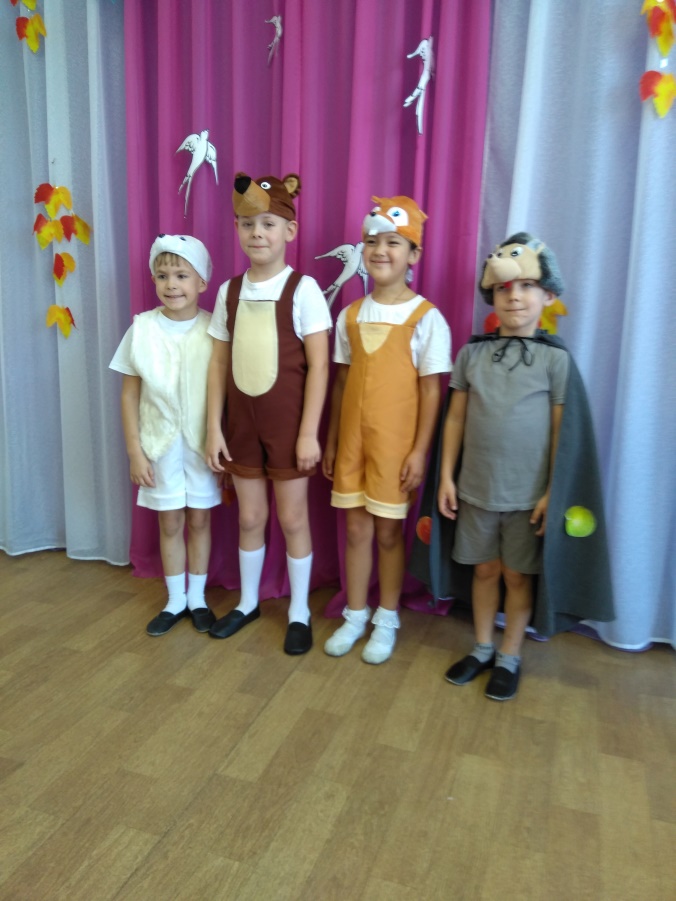 